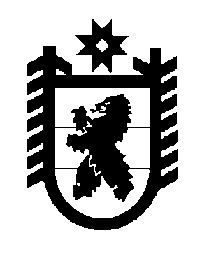 Российская Федерация Республика Карелия    ПРАВИТЕЛЬСТВО РЕСПУБЛИКИ КАРЕЛИЯПОСТАНОВЛЕНИЕот 6 декабря 2012 года № 368-Пг. Петрозаводск Об утверждении Положения о Министерстве Республики Карелия по вопросам национальной политики, связям с общественными, религиозными объединениями и средствами массовой информации	Правительство Республики Карелия п о с т а н о в л я е т:1. Утвердить прилагаемое Положение о Министерстве Республики Карелия по вопросам национальной политики, связям с общественными, религиозными объединениями и средствами массовой информации.2. Признать утратившими силу постановления Правительства Республики Карелия:	от 17 ноября 2010 года № 253-П "Об утверждении Положения о Государственном комитете Республики Карелия по вопросам националь-ной политики, связям с общественными, религиозными объединениями" (Собрание законодательства Республики Карелия, 2010, № 11, ст. 1456); 	от 21 декабря 2011 года № 364-П "О внесении изменений                          в постановление Правительства Республики Карелия от 17 ноября              2010 года № 253-П" (Собрание законодательства Республики Карелия, 2011,  № 12, ст. 2068).            Глава Республики  Карелия                                                            А.П. ХудилайненУтверждено постановлениемПравительства Республики Карелияот  6 декабря 2012 года № 368-ППОЛОЖЕНИЕо Министерстве Республики Карелия по вопросам национальной политики, связям с общественными, религиозными объединениями и средствами массовой информации	1. Министерство Республики Карелия по вопросам национальной политики, связям с общественными, религиозными объединениями и средствами массовой информации (далее – Министерство) является органом исполнительной власти Республики Карелия, осуществляющим функции в сфере реализации государственной национальной политики, развития государственно-конфессиональных отношений, поддержки средств массовой информации, учредителями которых являются органы государственной власти Республики Карелия, и социально ориентированных некоммерческих организаций, осуществляющих свою деятельность на территории Республики Карелия (далее – социально ориентированные некоммерческие организации).	Сокращенное наименование – Министерство Республики Карелия по вопросам национальной политики.	2. Министерство в своей деятельности руководствуется Конституцией Российской Федерации, федеральными конституционными законами, федеральными законами, указами и распоряжениями Президента Российской Федерации, постановлениями и распоряжениями Правительства Российской Федерации, иными нормативными правовыми актами Российской Федерации, Конституцией Республики Карелия, законами Республики Карелия, указами и распоряжениями Главы Республики Карелия, постановлениями и распоряжениями Правительства Республики Карелия, иными нормативными правовыми актами Республики Карелия, а также настоящим Положением.	3. Министерство осуществляет свою деятельность непосредственно и через подведомственные организации во взаимодействии с федеральными органами исполнительной власти и их территориальными органами, органами исполнительной власти Республики Карелия, органами местного самоуправления, религиозными и общественными объединениями, организациями.	4. Министерство является юридическим лицом, имеет печать с изображением Государственного герба Республики Карелия и со своим наименованием, иные печати, штампы, бланки, необходимые для осуществления деятельности Министерства.	Тексты документов (бланков, печатей, штампов, штемпелей) и вывесок с наименованием Министерства могут оформляться наряду с русским языком также на карельском, вепсском и (или) финском языках.	5. Финансовое обеспечение деятельности Министерства осущест-вляется за счет средств бюджета Республики Карелия.	6. Имущество, необходимое для осуществления деятельности Министерства, является собственностью Республики Карелия и закрепляется за ним на праве оперативного управления.	7. Предельная штатная численность и структура Министерства утверждаются Правительством Республики Карелия.	8. Место нахождения Министерства – г. Петрозаводск.	9. Министерство:вносит предложения Главе Республики Карелия, Правительству Республики Карелия по основным направлениям государственной политики в установленных сферах деятельности;вносит в установленном порядке Главе Республики Карелия, в Правительство Республики Карелия проекты законов Республики Карелия, правовых актов Главы Республики Карелия и Правительства Республики Карелия и других документов, по которым требуется решение Главы Республики Карелия, Правительства Республики Карелия, в установленных сферах деятельности;участвует в подготовке проектов федеральных законов, законов Республики Карелия и иных правовых актов, представляет заключения на проекты законов Республики Карелия, правовых актов Главы Республики Карелия и Правительства Республики Карелия в установленных сферах деятельности;участвует в подготовке проектов ежегодных отчетов Главы Республики Карелия о результатах деятельности Правительства Республики Карелия, в том числе по вопросам, поставленным Законодательным Собранием Республики Карелия, в части реализации государственной политики в сферах деятельности Министерства;координирует в пределах своей компетенции деятельность органов исполнительной власти Республики Карелия, органов местного самоуправления, организаций в установленных сферах деятельности;обобщает практику применения законодательства Республики Карелия, прогнозирует тенденции развития в установленных сферах деятельности на основании проводимого анализа;готовит и вносит на рассмотрение Главе Республики Карелия ежегодные доклады о реализации государственной национальной политики и развитии государственно-конфессиональных отношений на территории Республики Карелия;разрабатывает и осуществляет совместно с иными органами исполнительной власти Республики Карелия меры по реализации государственной национальной политики и развитию государственно-конфессиональных отношений, направленные на:	защиту этнополитических, этносоциальных и этнокультурных прав коренных народов и представителей этнических общностей, проживающих на территории Республики Карелия, конституционных прав граждан на свободу совести и вероисповедания;	гармонизацию национальных и конфессиональных отношений, формирование гражданского согласия;	развитие духовно-нравственного потенциала народов Российской Федерации, проживающих на территории Республики Карелия;	формирование межкультурной компетентности и системы общенациональных ценностей у подрастающего поколения;содействует становлению и развитию института национально-культурной автономии на территории Республики Карелия;оказывает содействие общественно значимой и социально ориентированной деятельности религиозных и национальных общественных объединений, в том числе национально-культурных автономий, в соответствии с законодательством в установленных сферах деятельности;ведет государственный реестр социально ориентированных некоммерческих организаций – получателей поддержки;участвует в реализации на территории Республики Карелия Государственной программы по оказанию содействия добровольному переселению в Российскую Федерацию соотечественников, проживающих за рубежом;участвует в осуществлении мер государственной поддержки, направленных на устойчивое развитие коренного малочисленного народа Российской Федерации – вепсов Республики Карелия;осуществляет организацию, проведение и координацию мероприятий, направленных на сохранение и развитие языка и традиционной культуры карелов, вепсов и финнов, проживающих в Республике Карелия;взаимодействует с органом исполнительной власти Республики Карелия, осуществляющим управление в сфере образования, образовательными учреждениями начального, среднего и высшего профессионального образования, научными учреждениями, иными организациями по вопросам сохранения и развития карельского, вепсского и финского языков в соответствии с законодательством;участвует в реализации программ, проектов и мероприятий по вопросам, касающимся российского казачества в Республике Карелия;содействует повышению социальной компетентности представи-телей религиозных и национальных общественных объединений, в том числе национально-культурных автономий, в установленных сферах деятельности;осуществляет мониторинг межнациональных и государственно-конфессиональных отношений на территории Республики Карелия;оказывает информационную, консультационную, методическую и методологическую помощь религиозным и национальным общественным объединениям, в том числе национально-культурным автономиям, по вопросам, относящимся к установленным сферам деятельности;осуществляет в пределах своей компетенции мероприятия по поддержке некоммерческих неправительственных организаций, участвую-щих в развитии институтов гражданского общества;осуществляет мероприятия, направленные на развитие средств массовой информации Республики Карелия, учредителями которых являются органы государственной власти Республики Карелия;осуществляет пропаганду и популяризацию деятельности социально ориентированных некоммерческих организаций;осуществляет анализ финансовых, экономических, социальных и иных показателей деятельности социально ориентированных некоммер-ческих организаций – получателей поддержки, оценку эффективности мер, направленных на развитие социально ориентированных некоммерческих организаций, прогноз их дальнейшего развития;осуществляет организацию, обеспечивает проведение и координацию мероприятий по социально-культурной адаптации мигрантов;организует изучение общественного мнения населения Респуб-лики Карелия по вопросам, относящимся к установленным сферам деятельности;осуществляет в соответствии с решениями Главы Республики Карелия, Правительства Республики Карелия организацию обеспечения деятельности координационных, совещательных и иных рабочих органов;проводит антикоррупционную экспертизу нормативных правовых актов, проектов нормативных правовых актов Министерства;проводит антикоррупционный мониторинг;разрабатывает и утверждает административные регламенты исполнения государственных функций и административные регламенты предоставления государственных услуг в установленных сферах деятельности (за исключением административных регламентов исполнения государственных функций и административных регламентов предоставления государственных услуг в сфере полномочий Российской Федерации, переданных для осуществления органам государственной власти субъектов Российской Федерации, утверждение которых отнесено в соответствии с федеральным законодательством к компетенции высшего должностного лица субъекта Российской Федерации);разрабатывает и реализует в установленном порядке программы и проекты в установленных сферах деятельности;оказывает информационную и методическую помощь органам местного самоуправления по вопросам, относящимся к сферам деятельности Министерства;осуществляет содействие в реализации муниципальных программ поддержки социально ориентированных некоммерческих организаций;осуществляет подготовку предложений федеральным органам исполнительной власти по реализации на территории Республики Карелия федеральных целевых программ, принимает участие в реализации федеральных целевых программ и федеральной адресной инвестиционной программы в установленных сферах деятельности;участвует в разработке прогноза социально-экономического развития Республики Карелия и основных параметров прогноза социально-экономического развития Республики Карелия на плановый период;осуществляет функции главного администратора доходов бюджета, администратора доходов бюджета, главного администратора источников финансирования дефицита бюджета, администратора источников финансирования дефицита бюджета, главного распорядителя и получателя средств бюджета Республики Карелия;осуществляет в установленном федеральным законодательством порядке функции государственного заказчика по размещению заказов на поставку товаров, выполнение работ, оказание услуг для государственных нужд в установленных сферах деятельности, в том числе размещение государственного заказа на поставку товаров, выполнение работ, оказание услуг для государственных нужд на сумму, не превышающую установленного Центральным банком Российской Федерации предельного размера расчетов наличными деньгами в Российской Федерации между юридическими лицами по одной сделке;осуществляет в установленном порядке взаимодействие с органом исполнительной власти Республики Карелия, уполномоченным на осуществление функций по размещению заказов для государственных заказчиков;осуществляет рассмотрение обращений и прием граждан по вопросам, относящимся к сферам деятельности Министерства;обеспечивает деятельность Министра Республики Карелия по вопросам национальной политики, связям с общественными, религиозными объединениями и средствами массовой информации в реализации его полномочий по решению кадровых вопросов;обеспечивает ведение делопроизводства, осуществляет работу по комплектованию, хранению, учету и использованию архивных документов, образовавшихся в процессе деятельности Министерства;осуществляет управление закрепленным за Министерством государственным имуществом Республики Карелия;в установленном порядке обеспечивает доступ к информации о своей деятельности, за исключением сведений, отнесенных к государственной или служебной тайне;обеспечивает защиту государственной тайны и иной информации, доступ к которой ограничен в соответствии с федеральными законами, в Министерстве и подведомственных организациях в соответствии с законодательством Российской Федерации;осуществляет полномочия в области мобилизационной подготовки и мобилизации в установленных сферах деятельности в соответствии с законодательством Российской Федерации;участвует в организации и осуществлении мероприятий в установленных сферах деятельности по предупреждению терроризма и экстремизма, минимизации их последствий на территории Республики Карелия;осуществляет полномочия в области гражданской обороны в установленных сферах деятельности;организует выполнение мер пожарной безопасности в подведомственных организациях и осуществляет меры пожарной безопасности в Министерстве;по поручению Правительства Республики Карелия выступает учредителем подведомственных государственных унитарных предприятий и государственных учреждений, утверждает по согласованию с органом по управлению государственным имуществом Республики Карелия уставы подведомственных государственных учреждений, осуществляет подготовку и согласование уставов подведомственных государственных унитарных предприятий, в установленном порядке назначает и освобождает от занимаемой должности руководителей подведомственных государственных унитарных предприятий и государственных учреждений, согласовывает прием на работу главных бухгалтеров подведомственных государственных унитарных предприятий, заключение, изменение и прекращение трудового договора с ними;координирует и контролирует деятельность подведомственных государственных учреждений;контролирует деятельность находящихся в его ведении государственных унитарных предприятий;формирует государственное задание на оказание государственных услуг (выполнение работ) для подведомственных государственных учреждений, осуществляет контроль за его исполнением;участвует в установленном порядке в межрегиональном и международном сотрудничестве в установленных сферах деятельности;организует и проводит разъяснительную работу по вопросам, относящимся к сферам деятельности Министерства;выполняет иные функции в соответствии с законодательством Российской Федерации и законодательством Республики Карелия, поручениями Главы Республики Карелия и Правительства Республики Карелия.	10. Министерство при реализации возложенных на него функций в установленном порядке:	1) запрашивает и получает необходимую информацию по вопросам, относящимся к сферам деятельности Министерства;	2) привлекает организации и отдельных специалистов для разработки вопросов, относящихся к сферам деятельности Министерства, экспертизы документов и материалов;	3) создает рабочие органы;	4) издает в пределах своей компетенции, в том числе совместно с другими органами исполнительной власти Республики Карелия, нормативные правовые и иные акты, контролирует выполнение указанных актов, дает разъяснения по их применению;	5) проводит консультации, научно-практические конференции, семинары по вопросам, отнесенным к сферам деятельности Министерства;	6) в установленном порядке вносит предложения (представления, ходатайства) о присвоении почетных званий и награждении государст-венными наградами Российской Федерации и Республики Карелия;	7) осуществляет иные предусмотренные законодательством права.	11. Министерство возглавляет Министр, назначаемый на должность и освобождаемый от должности Главой Республики Карелия.	12. Министр имеет заместителей, назначаемых на должность и освобождаемых от должности в установленном порядке.	13. Министр:	1) осуществляет руководство Министерством на основе единоначалия и несет персональную ответственность за выполнение возложенных на Министерство функций;	2) распределяет обязанности между своими заместителями;	3) вносит в установленном порядке на рассмотрение Главы Республики Карелия и Правительства Республики Карелия предложения по вопросам, входящим в компетенцию Министерства;	4) утверждает положения о структурных подразделениях Министерства;	5) осуществляет в соответствии с законодательством о труде и государственной гражданской службе права и обязанности представителя нанимателя и работодателя в отношении государственных гражданских служащих Министерства и работников, замещающих должности, не являющиеся должностями государственной гражданской службы, в Министерстве;	6) утверждает штатное расписание Министерства в пределах фонда оплаты труда и численности работников, смету расходов на его содержание в пределах утвержденных на соответствующий период бюджетных ассигнований, предусмотренных в бюджете Республики Карелия;	7) действует от имени Министерства без доверенности, представляет его во всех органах и организациях, заключает договоры в установленном порядке;	8) исполняет поручения Главы Республики Карелия, Правительства Республики Карелия;	9) осуществляет иные полномочия в соответствии с законодательством Российской Федерации и Республики Карелия.________________